График зачисления пособий за мартНаступил апрель, и мы публикуем очередные единые даты выплат для получателей пособий в Кемеровской области – Кузбассе.Напоминаем, что выплаты осуществляются в новом месяце за предыдущий, например, в апреле за март, а в мае за апрель.Обратите внимание, что выплаты перечисляются в течение всего дня. Если денежные средства не поступили на счёт утром, то нужно дождаться зачисления средств до окончания дня.Если дата приходится на выходной, то выплата поступает в ближайший рабочий день накануне.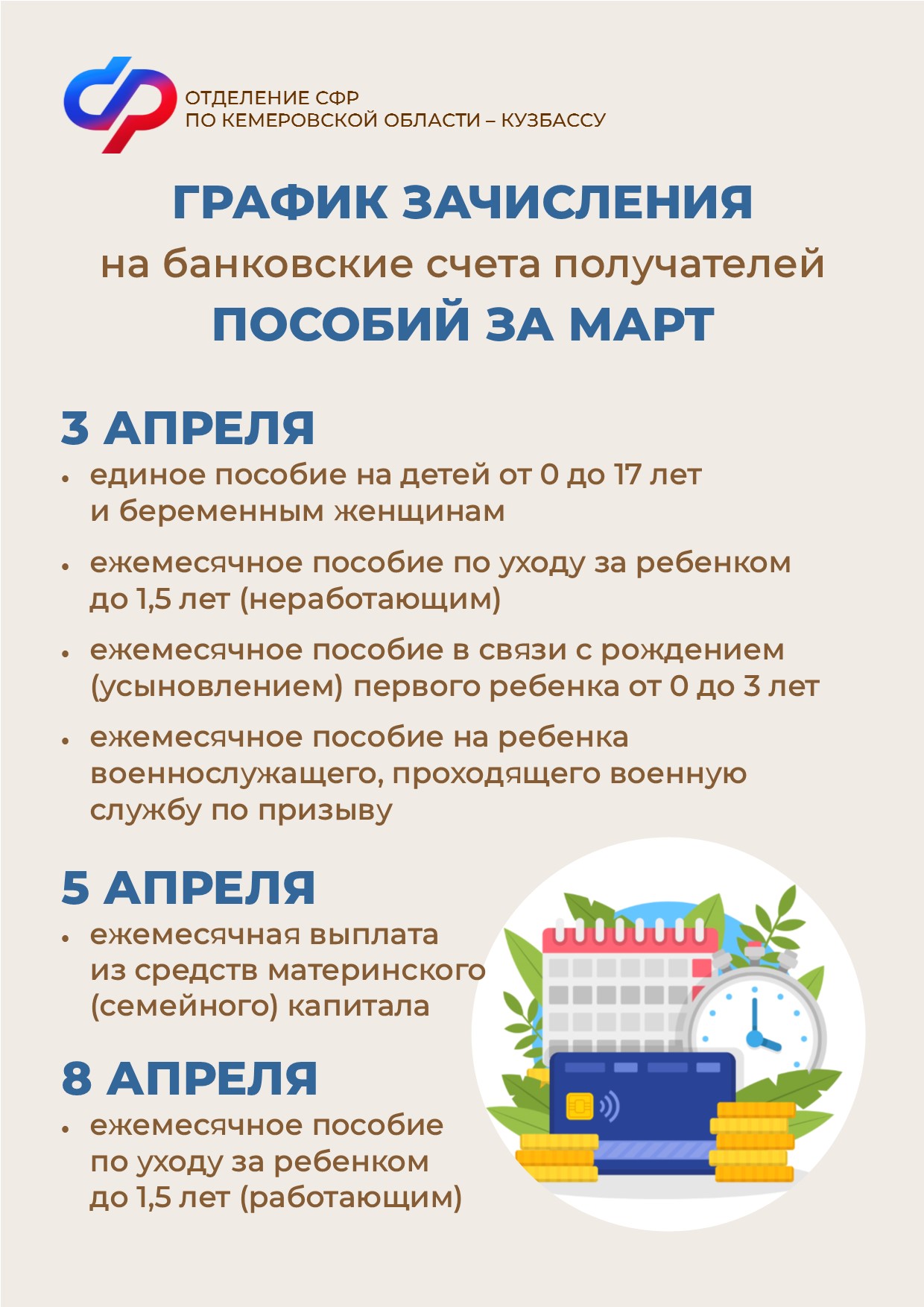 